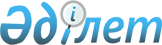 "Өнеркәсіптік меншік объектілерін патенттеу мен тіркеуге байланысты қарсылықтарды апелляциялық кеңеске берудің және оны қараудың тәртібі туралы ережені бекіту туралы" Қазақстан Республикасы Әділет министрлігінің Санаткерлік меншік құқығы комитеті төрайымының 2001 жылғы 1 қарашадағы N 69 бұйрығына өзгерістер енгізу туралы
					
			Күшін жойған
			
			
		
					Қазақстан Республикасы Әділет министрлігі Зияткерлік меншік құқығы комитеті Төрайымының 2005 жылғы 26 желтоқсандағы N 66-НҚ Бұйрығы. Қазақстан Республикасының Әділет министрлігінде 2006 жылғы 5 қаңтарда тіркелді. Тіркеу N 4012. Күші жойылды - Қазақстан Республикасы Әділет министрінің 2010 жылғы 12 наурыздағы № 81 бұйрығымен.      Күші жойылды - Қазақстан Республикасы Әділет министрінің 2010.03.12 № 81 бұйрығымен.

      Қазақстан Республикасының Патент  заңын  және "Тауар таңбалары, қызмет көрсету таңбалары және тауар шығарылған жерлердің атаулары туралы" Қазақстан Республикасының  Заңын  іске асыру мақсатында БҰЙЫРАМЫН: 

      1. "Өнеркәсіптік меншік объектілерін патенттеу мен тіркеуге байланысты қарсылықтарды апелляциялық кеңеске берудің және оны қараудың тәртібі туралы ережені бекіту туралы" Қазақстан Республикасы Әділет министрлігінің Санаткерлік меншік құқығы комитеті төрайымының 2001 жылғы 1 қарашадағы N 69  бұйрығына  (Қазақстан Республикасының нормативтік құқықтық актілерінің тізілімінде N 1712 тіркелген, 2004 жылғы 22 қыркүйектегі N 55-б  бұйрықпен  енгізілген өзгерістер және толықтыруларды қамтитын, Қазақстан Республикасының орталық атқарушы және өзге де мемлекеттік органдарының нормативтік құқықтық актілерінің 2004 жылғы N 41-44 бюллетенінде, 1032-құжат жарияланған) мынадай өзгерістер енгізілсін: 

      Осы бұйрықпен бекітілген Өнеркәсіптік меншік объектілерін патенттеу мен тіркеуге байланысты қарсылықтарды апелляциялық кеңеске берудің және оны қараудың тәртібі туралы ережеде: 

      24, 25, 26, 27, 28, 33, 37-тармақтар алып тасталсын. 

      2. Осы бұйрық ресми жарияланған күнінен бастап қолданысқа енгізіледі.        Төрайым 
					© 2012. Қазақстан Республикасы Әділет министрлігінің «Қазақстан Республикасының Заңнама және құқықтық ақпарат институты» ШЖҚ РМК
				